Name: ____________________		        PrepUS History					Date: __________Unit 2 - The ConstitutionArticle 1: Legislative Branch QuestionsDirections:Use the Constitution handout to complete the information in the boxes. The locations of answers have been given in a letter/number code format; for example, A1S2=Article One, Section Two. You may also find some answers in the shaded text.* this information will be found under #5 in the shaded text on the left side of page 3Directions:Use the Constitution handout to find the answers to the following questions. When you find the answer, highlight the text that answers the question and write the number of the questions next to the highlighted text. You may also find some answers in the shaded text.1.	A1S1	What are the two houses of Congress?2.	A1S2:	How does the Speaker of the House of Representatives get his or her job?this information will be found under #5 in the shaded text on the left side of page 23.	A1S4	What is the minimum number of times a year Congress has to meet? When does that meeting have to take place?this information will be found under #2 in the shaded text on the left side of page 44.	A1S5	Where could you read about the proceedings of the Congress?5.	A1S7	In which house of Congress do tax and spending bills originate (start/begin)?6.	A1S7	How can a bill become a law without the President’s signature?7.	A1S7	What happens to a bill that is not returned by the President within 10 days? 8.	A1S7	What happens if Congress adjourns (ends their session) in less than 10 days after sending a bill to the President and he does not return it with his signature? What is this called?9.	A1S8	What does Clause 18, also known as the Elastic Clause, permit the Congress to do?10.	A1S9	What is a Writ of Habeas Corpus?11.	A1S9	What is a Bill of Attainder?12.	A1S9	What is an Ex Post Facto law?13.	A1S10	What are some of the things states cannot do?14.	Label each of the four boxes below with the correct step in the process of How A Bill Becomes A Law.A.	Citizens develop or suggest an idea for a bill.B.	If the bill is vetoed, another vote can be taken. If more than 2/3rds of the House and Senate votes to approve the bill, it becomes a law.C.	Members of the House of Representatives or the Senate propose the bill.D.	The House and Senate vote to approve the bill.E.	The President signs the bill. If he or she chooses not to sign the bill, it is called a veto.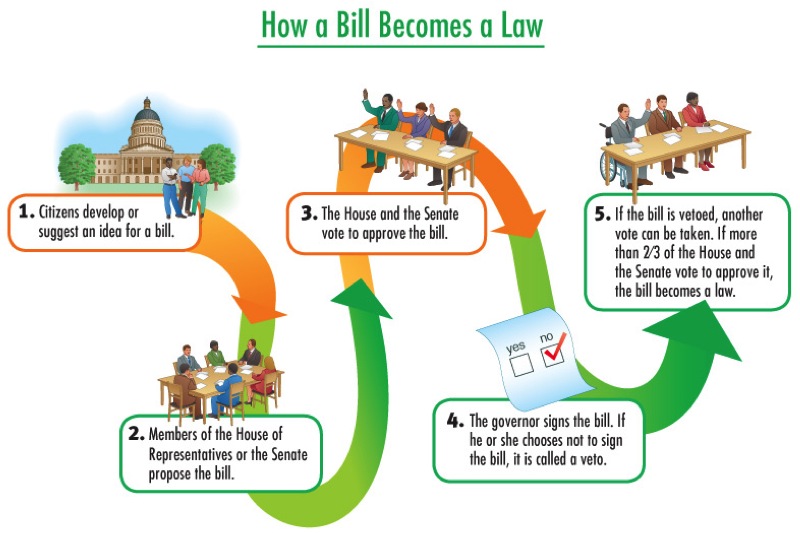 15.	A1S8	Of the 18 Congressional powers listed, what do you think are the THREE most important powers of Congress? Why do you think they are the most important?OfficeTerm(# of years in office once elected)Age Requirement(must be at least..)Citizenship Requirement(must be a citizen for at least..)Residency Requirement(must be a resident of...)Name of the Chief Officer(what is the position called)How Numbers Are Determined (what does it depend on?)Total Number(in this house of Congress)Role in ImpeachmentRepresentative to the House of Representatives(A1S2)OfficeNumbers Of Members From Each StateTerm(# of years in office once elected)Age Requirement(must be at least..)Citizenship Requirement(must be a citizen for at least..)Residency Requirement(must be a resident of...)Leader of the Senate(who has this position)Other Leader of the Senate(who takes over if the leader is absent)*Role in ImpeachmentSenator(A1S3)Important power of CongressWhy it is an important power?